
Мы рады ​сообщить, что опубликован список лиц, ставших победителями и призерами заключительного этапа Международной олимпиады по страхованию 2020 года.Напоминаем, что победители получают 50% скидку на весь период обучения в бакалавриате / магистратуре очной формы обучения, призеры - 25% скидку.Также лица, поступающие в бакалавриат, дополнительно получают 5 баллов в качестве учета индивидуальных достижений к результатам вступительных испытаний за участие в заключительном этапе. Лица, поступающие в магистратуру - 100 // 50 баллов за место победителя // призера в составе портфолио.Победители и призеры Международной олимпиады по страхованию 2020​.docx
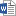 Участники финала Международной олимпиады по страхованию 2020.docx
Руководители участников Международной олимпиады по страхованию 2020.docx
Оргкомитет:Председатель организационного комитета - Эскиндаров М.А., д.э.н., профессор​​, ректор Финансового университетаЗаместитель председателя организационного комитета - Брюховецкая С.В., к.э.н., ​доцент, проректор по маркетингу и работе с абитуриентами, Финансовый университет при Правительстве Российской ФедерацииЗаместитель председателя организационного комитета - ​Скляр В.В., генеральный директор ООО «Страховой брокер Сбербанка»Члены организационного комитета:​Цыганов А.А., д.э.н., проф., руководитель Департамента страхования и экономики социальной сферы, Финансовый университет при Правительстве Российской ФедерацииАртамонова К.А., к.э.н., доц.​, зам. проректора по маркетингу и работе с абитуриентами, Финансовый университет при Правительстве Российской ФедерацииКириллова Н.В., д.э.н., проф., заместитель руководителя Департамента страхования и экономики социальной сферы, Финансовый университет при Правительстве Российской Федерации​​Макайкина  Т.И., руководитель направления по PR, маркетингу и корпоративным коммуникациям ООО «Страховой брокер Сбербанка»​​Веселков А.А., генеральный директор ООО Медиа-информационная группа «Страхование сегодня»Бровчак С.В., к.э.н., ​доц. Департамента страхования и экономики социальной сферы​ Финансового университета при Правительстве Российской Федерации, заместитель генерального директора Совета по ​профессиональным квалификациям финансового рынка​​Жюри:Председатель жюри - Бугаев Ю.С., член Совета СРО «Ассоциация профессиональных страховых брокеров»​​Заместители председателя жюри:​​​​Скляр В.В., генеральный директор ООО «Страховой брокер Сбербанка»Цыганов А.А., д.э.н., профессор, руководитель Департамента страхования и экономики социальной сферы, Финансовый университет при Правительстве Российской ФедерацииЧлены жюри:Кириллова Н.В., д.э.н., ​профессор, заместитель руководителя Департамента страхования и экономики социальной сферы, Финансовый университет при Правительстве Российской ФедерацииЭрлик С.Н., д-р филос. наук, первый вице-президент Национальной ассоциации негосударственных пенсионных фондовЮлдашев Р.Т., д.э.н., ​профессор, главный редактор журнала «Страховое дело»Цветкова Л.И., к.э.н., доцент кафедры страхования и управления рисками МГИМОМеждународный наблюдательный совет:Белинская Л.В., профессор, университет г. Вильнюса, ЛитваБеллуччи А., профессор, университет г. Перуджи, ИталияКириллова Н.В., профессор, заместитель руководителя Департамента​ страхования и экономики социальной сферы, Финансовый университет при Правительстве Российской Федерации​​Верезубова Т.А., профессор, БГЭУ, БелоруссияПопоски К., профессор, университет им. св. Климента, Охрид, МакедонияПукала Р., профессор, Государственной высшей технико-экономической школы им. Маркевича в Ярославе, ПольшаЛисовский Я., профессор, Экономический университет г. Познань. ПольшаШамсуддинов Б., доцент, Инновационный центр страхования, Национальный университет Узбекистана им. М. Улугбека, УзбекистанЦыганов А.А.,  профессор, руководитель Департамента страхования и экономики социальной сферы, Финансовый университет при Правительстве Российской ФедерацииЭкспертная группа проверки:Руководитель - Кириллова Н.В., д.э.н., профессор, заместитель руководителя Департамента страхования и экономики социальной сферы, Финансовый университет при Правительстве Российской Федерации
Координатор - ​Ермолаева А.С., ст. преподаватель Департамента страхования и экономики социальной сферы, Финансовый университет при Правительстве Российской Федерации
Селиванова М.А., к.э.н., доцент Департамента страхования и экономики социальной сферы, Финансовый университет при Правительстве Российской Федерации
Белоусова Т.А., ​​к.э.н., доцент Департамента страхования и экономики социальной сферы, Финансовый университет при Правительстве Российской Федерации
Бровчак С.В. к.э.н., доцент Департамента страхования и экономики социальной сферы, Финансовый университет при Правительстве Российской Федерации
Дорожкин А.В., к.э.н., доцент Департамента страхования и экономики социальной сферы, Финансовый университет при Правительстве Российской Федерации
Хужамов Л.Т., к.э.н.. доцент Департамента страхования и экономики социальной сферы, Финансовый университет при Правительстве Российской Федерации
Туленты Д.С., к.э.н., доцент Департамента страхования и экономики социальной сферы, Финансовый университет при Правительстве Российской Федерации
Попова Т.И., ст. преподаватель Департамента страхования и экономики социальной сферы, Финансовый университет при Правительстве Российской Федерации
Кошкин Д.С., к.и.н., преподаватель Департамента страхования и экономики социальной сферы, Финансовый университет при Правительстве Российской Федерации
Башлакова О.И., ассистент Департамента страхования и экономики социальной сферы, Финансовый университет при Правительстве Российской Федерации
Молодых Е.С., к.э.н., преподаватель Департамента страхования и экономики социальной сферы, Финансовый университет при Правительстве Российской Федерации​​
Овчинникова Е.А., преподаватель Департамента страхования и экономики социальной сферы, Финансовый университет при Правительстве Российской Федерации​​Крутова Л.С., помощник руководителя Департамента страхования и экономики социальной сферы, Финансовый университет при Правительстве Российской Федерации​​​